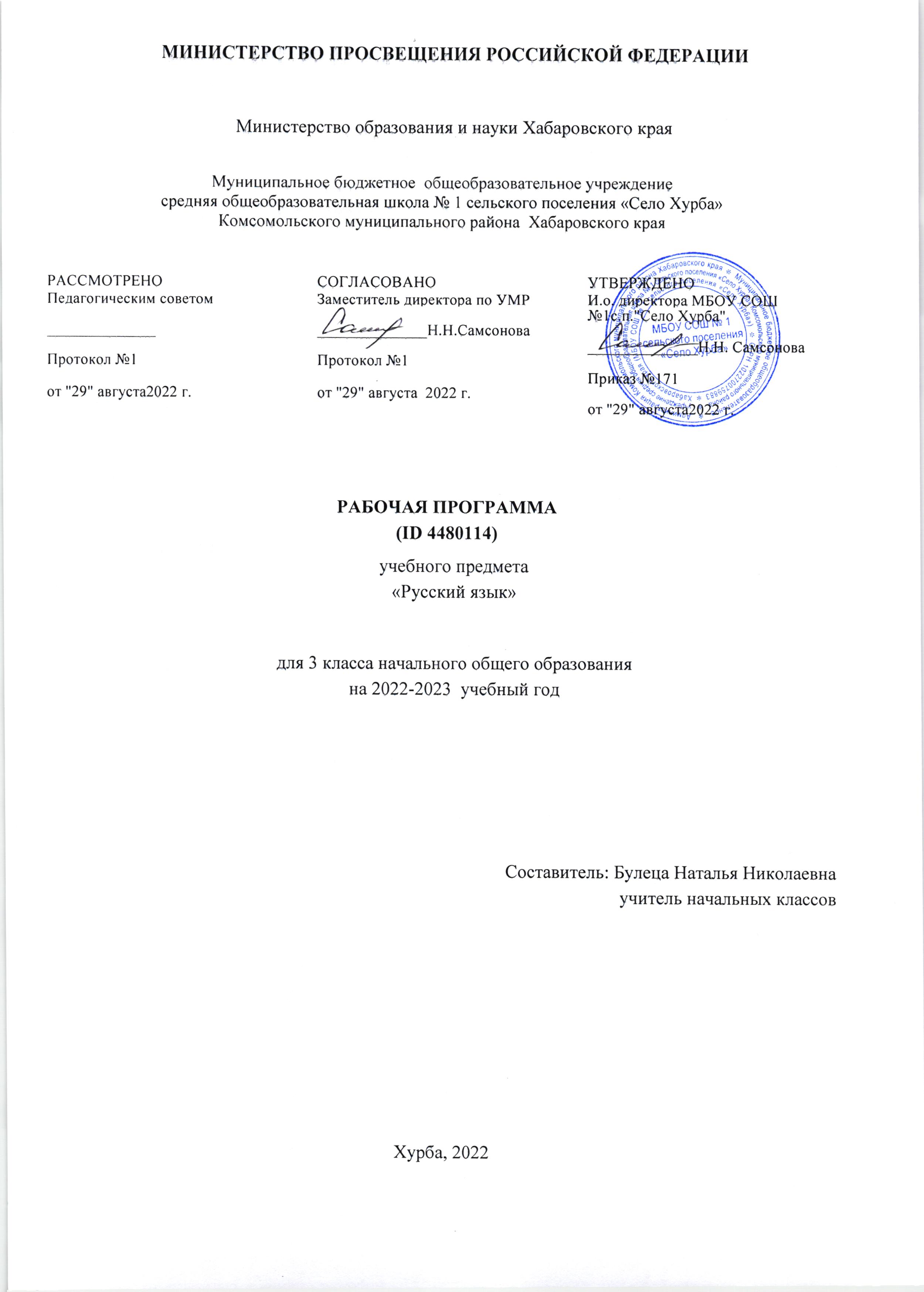 ПОЯСНИТЕЛЬНАЯ ЗАПИСКА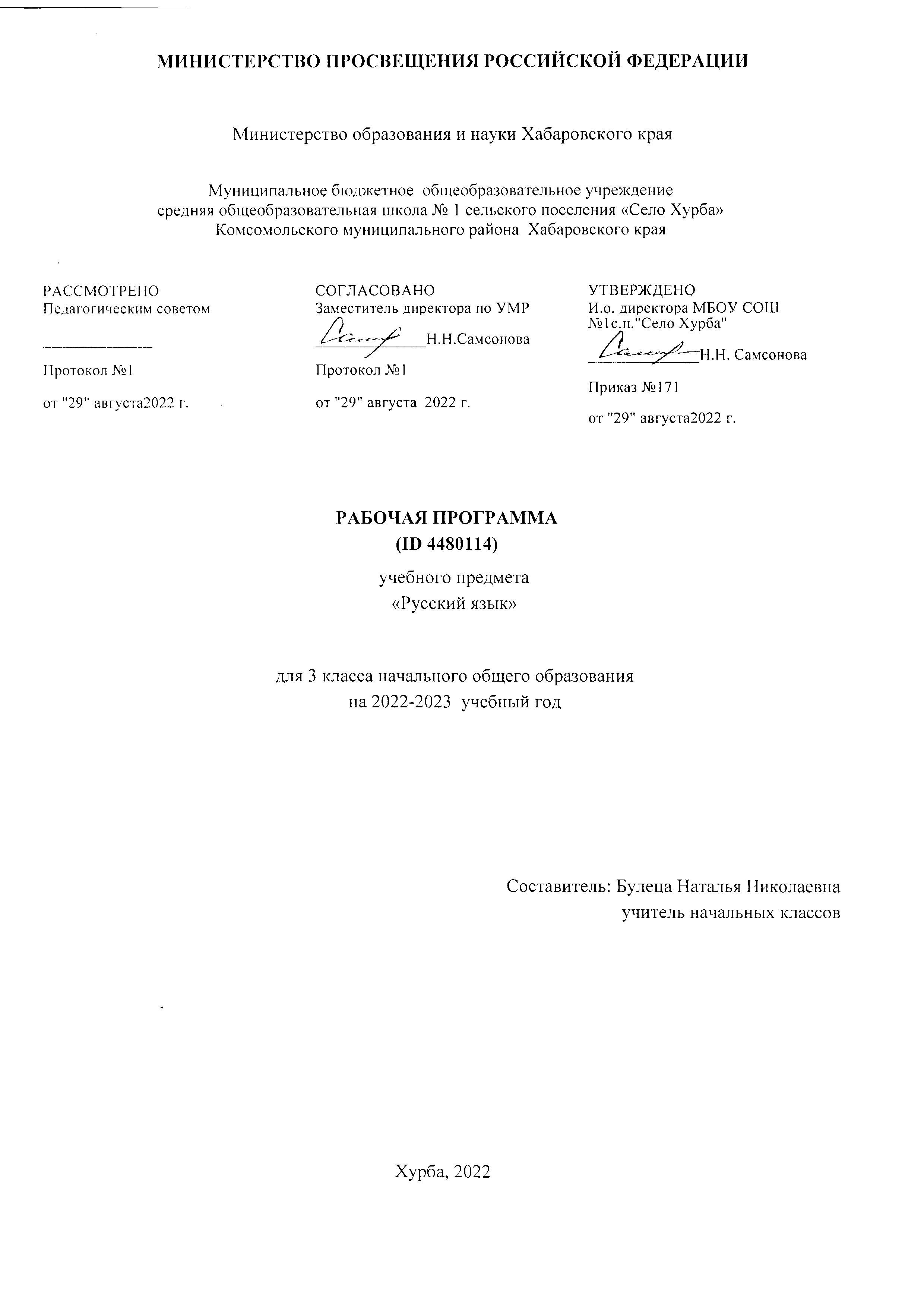 Рабочая программа учебного предмета «Русский язык» для обучающихся 3 классов на уровне начального общего образования составлена на основе Требований к результатам освоения программы началь​ного общего образования Федерального государственного обра​зовательного стандарта начального общего образования (да​лее — ФГОС НОО), а также ориентирована на целевые приори​‐теты, сформулированные в Примерной программе воспитания.ОБЩАЯ ХАРАКТЕРИСТИКА УЧЕБНОГО ПРЕДМЕТА "РУССКИЙ ЯЗЫК"Русский язык является основой всего процесса обучения в на​чальной школе, успехи в его изучении во многом определяют результаты обучающихся по другим предметам. Русский язык как средство познания действительности обеспечивает развитие интеллектуальных и творческих способностей младших школьников, формирует умения извлекать и анализировать информацию из различных текстов, навыки самостоятельной учебной деятельности. Предмет «Русский язык» обладает 
значительным потенциа​лом в развитии функциональной грамотности младших школь​ников, особенно таких её компонентов, как языковая, комму​никативная, читательская, общекультурная и социальная гра​мотность. Первичное знакомство с системой русского языка, богатством его выразительных возможностей, развитие умения правильно и эффективно использовать русский язык в различ​ных сферах и ситуациях общения способствуют успешной соци​ализации младшего школьника. Русский язык, выполняя свои базовые функции общения и выражения мысли, обеспечивает межличностное и социальное взаимодействие, участвует в фор​мировании самосознания и мировоззрения личности, является важнейшим средством хранения и передачи информации, куль​турных традиций, истории русского народа и других народов России. Свободное владение языком, умение выбирать нужные языковые средства во многом определяют возможность адек​ватного самовыражения взглядов, мыслей, чувств, проявления себя в различных жизненно важных для человека областях. Изучение русского языка обладает огромным потенциалом присвоения традиционных социокультурных и духовно​нрав​ственных ценностей, принятых в обществе правил и норм пове​дения, в том числе речевого, что способствует формированию внутренней позиции личности. Личностные достижения младшего школьника непосредственно связаны с осознанием языка как явления национальной культуры, пониманием связи языка и мировоззрения народа. Значимыми личностными результата​ми являются развитие устойчивого познавательного интереса к изучению русского языка, формирование ответственности за сохранение чистоты русского языка. Достижение этих личност​ных результатов —длительный процесс, разворачивающийся на протяжении изучения содержания предмета.Центральной идеей конструирования содержания и планиру​емых результатов обучения является признание равной значимости работы по изучению системы языка и работы по совер​шенствованию речи младших школьников. Языковой материал призван сформировать первоначальные 
представления о струк​туре русского языка, способствовать усвоению норм русского литературного языка, орфографических и пунктуационных правил. Развитие устной и письменной речи младших школь​ников направлено на решение практической задачи развития всех видов речевой деятельности, отработку навыков использо​вания усвоенных норм русского литературного языка, речевых норм и правил речевого этикета в процессе устного и письмен​ного общения. Ряд задач по 
совершенствованию речевой дея​тельности решаются совместно с учебным предметом «Литера​турное чтение».Общее число часов, отведённых на изучение «Русского язы​ка», в 3 классе — 170 ч.ЦЕЛИ ИЗУЧЕНИЯ УЧЕБНОГО ПРЕДМЕТА "РУССКИЙ ЯЗЫК"В начальной школе изучение русского языка имеет особое значение в развитии младшего школьника. Приобретённые им знания, опыт выполнения предметных и универсальных дей​ствий на материале русского языка станут фундаментом обучения в основном звене школы, а также будут востребованы в жизни.Изучение русского языка в начальной школе направлено на достижение следующих целей:—  приобретение младшими школьниками первоначальных представлений о многообразии языков и культур на территории Российской Федерации, о языке как одной из главных духов​но​‐нравственных ценностей народа; понимание роли языка как основного средства общения; осознание значения русского язы​ка как государственного языка Российской Федерации; пони​‐мание роли русского языка как языка межнационального об​щения; осознание правильной устной и письменной речи как показателя общей культуры человека;—  овладение основными видами речевой деятельности на ос​нове первоначальных представлений о нормах современного русского литературного языка: аудированием, говорением, чте​нием, письмом;—  овладение первоначальными научными представлениями о системе русского языка: 
фонетике, графике, лексике, морфе​мике, морфологии и синтаксисе; об основных единицах языка, их признаках и особенностях употребления в речи; использова​ние в речевой деятельности норм современного русского литера​турного языка (орфоэпических, лексических, грамматических, орфографических, пунктуационных) и речевого этикета;—  развитие функциональной грамотности, готовности к успешному взаимодействию с изменяющимся миром и дальнейшему успешному образованию.СОДЕРЖАНИЕ УЧЕБНОГО ПРЕДМЕТА 	Сведения о русском языке 
	Русский язык как государственный язык Российской Феде​рации. Методы познания языка: наблюдение, анализ, лингвистический эксперимент.	Фонетика и графика 
	Звуки русского языка: гласный/согласный, гласный удар​ный/безударный, согласный 
твёрдый/мягкий, парный/непар​ный, согласный глухой/звонкий, парный/непарный; функции разделительных мягкого и твёрдого знаков, условия использо​вания на письме разделительных мягкого и твёрдого знаков (повторение изученного). Соотношение звукового и буквенного состава в словах с раз​делительными ь и ъ, в словах с непроизносимыми согласными. Использование алфавита при работе со словарями, справоч​никами, каталогами.	Орфоэпия 
	Нормы произношения звуков и сочетаний звуков; ударение в словах в соответствии с нормами современного русского литературного языка (на ограниченном перечне слов, отрабатывае​мом в учебнике). Использование орфоэпического словаря для решения практических задач.	Лексика 
	Повторение: лексическое значение слова. Прямое и переносное значение слова (ознакомление). Уста​ревшие слова (ознакомление).	Состав слова (морфемика) 
	Корень как обязательная часть слова; однокоренные (родственные) слова; признаки однокоренных (родственных) слов; различение однокоренных слов и синонимов, однокоренных слов и слов с омонимичными корнями; выделение в словах корня (простые случаи); окончание как изменяемая часть слова (повторение изученного) Однокоренные слова и формы одного и того же слова Корень, приставка, суффикс — значимые части слова Нулевое окончание (ознакомление)	Морфология 
	Части речи 
	Имя существительное: общее значение, вопросы, употребле​ние в речи. Имена существительные единственного и множественного числа. Имена существительные мужского, женского и среднего рода. Падеж имён существительных. Определение падежа, в котором употреблено имя 
существительное. Измене​ние имён существительных по падежам и числам (склонение). Имена существительные 1, 2, 3​-го склонения. Имена существи​тельные одушевлённые и неодушевлённые.	Имя прилагательное: общее значение, вопросы, употребле​ние в речи. Зависимость формы имени прилагательного от фор​мы имени существительного. Изменение имён прилагательных по родам, числам и падежам (кроме имён прилагательных на -ий, -ов, -ин). Склонение имён прилагательных. 	Местоимение (общее представление). Личные местоимения, их употребление в речи. Использование личных местоимений для устранения неоправданных повторов в тексте.Глагол: общее значение, вопросы, употребление в речи. Не​определённая форма глагола. Настоящее, будущее, прошедшее время глаголов. Изменение глаголов по временам, числам. Род глаголов в прошедшем времени.Частица не, её значение.	Синтаксис 
	Предложение. Установление при помощи смысловых (син​таксических) вопросов связи между словами в предложении. Главные члены предложения — подлежащее и сказуемое. Вто​ростепенныечлены предложения (без деления на виды). Предложения распространённые и нераспространённые. Наблюдение за однородными членами предложения с союза​ми и, а, но и без союзов.	Орфография и пунктуация 
	Орфографическая зоркость как осознание места возможного возникновения орфографической ошибки, различные способы решения орфографической задачи в зависимости от места орфо​граммы в слове; контроль и самоконтроль при проверке собственных и предложенных текстов (повторение и применение на новом орфографическом материале).Использование орфографического словаря для определения (уточнения) написания слова.Правила правописания и их применение:—   разделительный твёрдый знак;—  непроизносимые согласные в корне слова;—  мягкий знак после шипящих на конце имён существитель​ных;—  безударные гласные в падежных окончаниях имён существи​тельных (на уровне наблюдения);—  безударные гласные в падежных окончаниях имён прилага​тельных (на уровне наблюдения);—  раздельное написание предлогов с личными местоимениями;—  непроверяемые гласные и согласные (перечень слов в орфо​графическом словаре учебника);—    раздельное написание частицы не с глаголами. 	Развитие речи 
	Нормы речевого этикета: устное и письменное приглашение, просьба, извинение, благодарность, отказ и др. Соблюдение норм речевого этикета и орфоэпических норм в ситуациях учебного и бытового общения. Речевые средства, помогающие: формулировать и аргументировать собственное мнение в диа​логе и дискуссии; договариваться и приходить к общему решению в совместной деятельности; контролировать (устно коор​динировать) действия при проведении парной и групповой ра​боты.Особенности речевого этикета в условиях общения с людьми, плохо владеющими русским языком.Повторение и продолжение работы с текстом, начатой во 2 классе: признаки текста, тема текста, основная мысль текста, заголовок, корректирование текстов с нарушенным порядком предложений и абзацев.	План текста. Составление плана текста, написание текста по заданному плану. Связь предложений в тексте с помощью личных местоимений, синонимов, союзов и, а, но.  Ключевые слова в тексте.	Определение типов текстов (повествование, описание, рас​суждение) и создание собственных текстов заданного типа.Жанр письма, объявления.Изложение текста по коллективно или самостоятельно со​ставленному плану.Изучающее, ознакомительное чтение.ПЛАНИРУЕМЫЕ ОБРАЗОВАТЕЛЬНЫЕ РЕЗУЛЬТАТЫ	Изучение русского языка в 3 классе направлено на достижение обучающимися личностных, метапредметных и предметных результатов освоения учебного предмета.ЛИЧНОСТНЫЕ РЕЗУЛЬТАТЫ	В результате изучения предмета «Русский язык» в начальной школе у обучающегося будут сформированы следующие личностные новообразования 
	гражданско-патриотического воспитания:
	—    становление ценностного отношения к своей Родине — России, в том числе через изучение русского языка, отражающего историю и культуру страны;
	—    осознание своей этнокультурной и российской граждан​ской идентичности, понимание роли русского языка как государственного языка Российской Федерации и языка межнацио​нального общения народов России;
	—    сопричастность к прошлому, настоящему и будущему сво​ей страны и родного края, в том числе через обсуждение ситуаций при работе с художественными произведениями;
	—    уважение к своему и другим народам, формируемое в том числе на основе примеров из художественных произведений;
	—    первоначальные представления о человеке как члене об​щества, о правах и ответственности, уважении и достоинстве человека, о нравственно​этических нормах поведения и прави​лах 
межличностных отношений, в том числе отражённых в художественных произведениях; 
	духовно-нравственного воспитания:
	—    признание индивидуальности каждого человека с опорой на собственный жизненный и читательский опыт;
	—    проявление сопереживания, уважения и доброжелатель​ ности, в том числе с использованием адекватных языковых средств для выражения своего состояния и чувств;
	—    неприятие любых форм поведения, направленных на причинение физического  и  морального вреда  другим  людям (в том числе связанного с использованием недопустимых средств языка); 	эстетического воспитания:
	—    уважительное отношение и интерес к художественной культуре, восприимчивость к разным видам искусства, традициям и творчеству своего и других народов;
	—    стремление к самовыражению в разных видах художе​ственной деятельности, в том числе в искусстве слова; осозна​ние важности русского языка как средства общения и самовы​ражения; 	физического воспитания, формирования культуры здоровья и эмоционального благополучия:	—   соблюдение правил здорового и безопасного (для себя и других людей) образа жизни в окружающей среде (в том числе информационной) при поиске дополнительной информации в процессе языкового образования;
	—   бережное отношение к физическому и психическому здо​ровью, проявляющееся в выборе приемлемых способов речевого самовыражения и соблюдении норм речевого этикета и пра​вил общения; 
	трудового воспитания:
	—    осознание ценности труда в жизни человека и общества (в том числе благодаря примерам из художественных произведений), ответственное потребление и бережное отношение к результатам труда, навыки участия в различных видах трудо​вой деятельности, интерес к различным профессиям, возника​ющий при обсуждении примеров из художественных произве​дений; 
	экологического воспитания:	—    бережное отношение к природе, формируемое в процессе работы с текстами;
	—    неприятие действий, приносящих ей вред; 
	ценности научного познания:
	—    первоначальные представления о научной картине мира (в том числе первоначальные представления о системе языка как одной из составляющих целостной научной картины мира);	—    познавательные интересы, активность, инициативность, любознательность и самостоятельность в познании, в том числе познавательный интерес к изучению русского языка, актив​ность и 
самостоятельность в его познании.МЕТАПРЕДМЕТНЫЕ РЕЗУЛЬТАТЫ	В результате изучения предмета «Русский язык» в начальной школе у обучающегося будут сформированы следующие познавательные универсальные учебные действия.	Базовые логические действия:
	—    сравнивать различные языковые единицы (звуки, слова, предложения, тексты), устанавливать основания для сравнения языковых единиц (частеречная принадлежность, грамматиче​ский признак, лексическое значение и др.); устанавливать аналогии языковых единиц;
	—    объединять объекты (языковые единицы) по определённо​му признаку;
	—    определять существенный признак для классификации языковых единиц (звуков, частей речи, предложений, текстов); классифицировать языковые единицы;
	—    находить в языковом материале закономерности и проти​воречия на основе предложенного учителем алгоритма наблюдения; анализировать алгоритм действий при работе с языко​выми единицами, самостоятельно выделять учебные операции при анализе языковых единиц;
	—    выявлять недостаток информации для решения учебной и практической задачи на основе предложенного алгоритма, фор​мулировать запрос на дополнительную информацию;
	—    устанавливать причинно​следственные связи в ситуациях наблюдения за языковым материалом, делать выводы.	Базовые исследовательские действия:
	—    с помощью учителя формулировать цель, планировать из​менения языкового объекта, речевой ситуации;
	—    сравнивать несколько вариантов выполнения задания, выбирать наиболее подходящий (на основе предложенных критериев);
	—    проводить по предложенному плану несложное лингви​стическое мини​-исследование, 
выполнять по предложенному плану проектное задание;
	—    формулировать выводы и подкреплять их доказательства​ми на основе результатов 
проведённого наблюдения за языковым материалом (классификации, сравнения, исследования); формулировать с помощью учителя вопросы в процессе анализа предложенного языкового материала;	—    прогнозировать возможное развитие процессов, событий и их последствия в аналогичных или сходных ситуациях.	Работа с информацией:
	—    выбирать источник получения информации: нужный словарь для получения запрашиваемой информации, для уточнения;
	—    согласно заданному алгоритму находить представленную в явном виде информацию в предложенном источнике: в слова​рях, справочниках;
	—    распознавать достоверную и недостоверную информацию самостоятельно или на основании предложенного учителем способа её проверки (обращаясь к словарям, справочникам, учебнику);	—    соблюдать с помощью взрослых (педагогических работни​ков, родителей, законныхпредставителей) правила информационной безопасности при поиске информации в Интернете (информации о написании и произношении слова, о значении слова, о происхождении слова, о синонимах слова);
	—    анализировать и создавать текстовую, видео​, графиче​скую, звуковую информацию в соответствии с учебной зада​чей;
	—    понимать лингвистическую информацию, зафиксирован​ную в виде таблиц, схем; самостоятельно создавать схемы, таблицы для представления лингвистической информации.	К концу обучения в начальной школе у обучающегося форми​руются коммуникативные 
универсальные учебные действия 
	Общение:
	—    воспринимать и формулировать суждения, выражать эмо​ции в соответствии с целями и условиями общения в знакомой среде;
	—    проявлять уважительное отношение к собеседнику, со​блюдать правила ведения диалоги и дискуссии;
	—    признавать возможность существования разных точек зрения;
	—    корректно и аргументированно высказывать своё  мне​ние;
	—    строить речевое высказывание в соответствии с постав​ленной задачей;
	—    создавать устные и письменные тексты (описание, рас​суждение, повествование) в соответствии с речевой ситуацией;
	—    готовить небольшие публичные выступления о результа​тах парной и групповой работы, о результатах наблюдения, выполненного мини​-исследования, проектного задания;
	—    подбирать иллюстративный материал (рисунки, фото, плакаты) к тексту выступления.	К концу обучения в начальной школе у обучающегося форми​руются регулятивные универсальные учебные действия.Самоорганизация:
—    планировать действия по решению учебной задачи для по​лучения результата;—    выстраивать последовательность выбранных действий.	Самоконтроль:
	—    устанавливать причины успеха/неудач учебной деятель​ности;
	—    корректировать свои учебные действия для преодоления речевых и орфографических ошибок;	—    соотносить результат деятельности с поставленной учеб​ной задачей по выделению, 
характеристике, использованию языковых единиц;
	—    находить ошибку, допущенную при работе с языковым материалом, находить 
орфографическую и пунктуационную ошибку;
	—    сравнивать результаты своей деятельности и деятельно​сти одноклассников, объективно оценивать их по предложен​ным критериям.Совместная деятельность:	—    формулировать краткосрочные и долгосрочные цели (ин​дивидуальные с учётом участия в коллективных задачах) в стандартной (типовой) ситуации на основе предложенного учи​телем формата планирования, распределения промежуточных шагов и сроков;
	—    принимать цель совместной деятельности, коллективно строить действия по её достижению: распределять роли, договариваться, обсуждать процесс и результат совместной работы;
	—    проявлять готовность руководить, выполнять поручения, подчиняться, самостоятельно разрешать конфликты;
	—    ответственно выполнять свою часть работы;—    оценивать свой вклад в общий результат;
—    выполнять совместные проектные задания с опорой на предложенные образцы.ПРЕДМЕТНЫЕ РЕЗУЛЬТАТЫ	К концу обучения в третьем классе обучающийся научится:
	—    объяснять значение русского языка как государственного языка Российской Федерации;	—    характеризовать, сравнивать, классифицировать звуки вне слова и в слове по заданным параметрам;
	—    производить звуко​буквенный анализ слова (в словах с ор​фограммами; без транскрибирования);	—    определять функцию разделительных мягкого и твёрдого знаков в словах; устанавливать соотношение звукового и буквенного состава, в том числе с учётом функций букв е, ё, ю, я, в словах с разделительными ь, ъ, в словах с непроизносимыми согласными;
	—    различать однокоренные слова и формы одного и того же слова; различать однокоренные слова и слова с омонимичными корнями (без называния термина); различать однокоренные слова и синонимы;
	—    находить в словах с однозначно выделяемыми морфемами окончание, корень, приставку, суффикс;
	—    выявлять случаи употребления синонимов и антонимов; подбирать синонимы и антонимы к словам  разных частей речи;
	—    распознавать слова, употреблённые в прямом и переносном значении (простые случаи);	—    определять значение слова в тексте;
	—    распознавать имена существительные; определять грам​матические признаки имён 
существительных: род, число, па​деж; склонять в единственном числе имена существительные с ударными окончаниями;
	—    распознавать имена прилагательные; определять грамма​тические признаки имён 
прилагательных: род, число, падеж; изменять имена прилагательные по падежам, числам, родам (в единственном числе) в соответствии с падежом, числом и родом имён существительных;
	—    распознавать глаголы; различать глаголы, отвечающие на вопросы «что делать?» и «что сделать?»; определять грамматические признаки глаголов: форму времени, число, род (в про​шедшем времени); изменять глагол по временам (простые слу​чаи), в прошедшем времени — по родам;	—    распознавать личные местоимения (в начальной форме); использовать личные местоимения для устранения неоправданных повторов в тексте;
	—    различать предлоги и приставки;
	—    определять вид предложения по цели высказывания и по эмоциональной окраске;
	—    находить главные и второстепенные (без деления на виды) члены предложения;
	—    распознавать распространённые и нераспространённые предложения; находить место 
орфограммы в слове и между словами на изученные правила; применять изученные правила правопи​‐сания, в том числе непроверяемые гласные и согласные (пере​чень слов в орфографическом словаре учебника); непроизносимые согласные в корне слова; разделительный твёрдый знак; мягкий знак после шипящих на конце имён существи​тельных; не с глаголами; раздельное написание предлогов со словами;
	—    правильно списывать слова, предложения, тексты объ​ёмом не более 70 слов;
	—    писать под диктовку тексты объёмом не более 65 слов с учётом изученных правил 
правописания;
	—    находить и исправлять ошибки на изученные правила, описки;
	—    понимать тексты разных типов, находить в тексте задан​ную информацию;	—    формулировать простые выводы на основе прочитанной (услышанной) информации устно и письменно (1—2 предложения);
	—    строить устное диалогическое и монологическое выска​зывание (3—5 предложений на определённую тему, по наблюдениям) с соблюдением орфоэпических норм, правильной ин​тонации; создавать небольшие устные и письменные тексты (2—4 предложения), содержащие приглашение, просьбу, изви​нение, благодарность, отказ, с использованием норм речевого этикета;
	—    определять связь предложений в тексте (с помощью личных местоимений, синонимов, союзов и, а, но);
	—    определять ключевые слова в тексте;
	—    определять тему текста и основную мысль текста;
	—    выявлять части текста (абзацы) и отражать с помощью ключевых слов или предложений их смысловое содержание;
	—    составлять план текста, создавать по нему текст и коррек​тировать текст;
	—    писать подробное изложение по заданному, коллективно или самостоятельно составленному плану;
	—    объяснять своими словами значение изученных понятий, использовать изученные понятия;	—    уточнять значение слова с помощью толкового словаря.ТЕМАТИЧЕСКОЕ ПЛАНИРОВАНИЕ ПОУРОЧНОЕ ПЛАНИРОВАНИЕ УЧЕБНО-МЕТОДИЧЕСКОЕ ОБЕСПЕЧЕНИЕ ОБРАЗОВАТЕЛЬНОГО ПРОЦЕССА ОБЯЗАТЕЛЬНЫЕ УЧЕБНЫЕ МАТЕРИАЛЫ ДЛЯ УЧЕНИКАИванов С.В., Евдокимова А.О., Кузнецова М.И и другие; под редакцией Иванова С.В., Русский язык (в 2 частях). Учебник. 3 класс. Общество с ограниченной ответственностью «Издательский центр ВЕНТАНА-ГРАФ»; Акционерное общество «Издательство Просвещение»; 
2021.; 
; 
2.Кузнецова М.И. Пишем грамотно: 3 класс: рабочая тетрадь № 1 для учащихся общеобразовательных учреждений /М.И. Кузнецова. - 3-е изд., перераб. – М.: Вентана-Граф, 2021.3.Кузнецова М.И. Пишем грамотно: 3 класс: рабочая тетрадь № 2 для учащихся общеобразовательных учреждений / М.И. Кузнецова - 3-е изд., перераб. – М.: Вентана-Граф, 2021.МЕТОДИЧЕСКИЕ МАТЕРИАЛЫ ДЛЯ УЧИТЕЛЯ1. Сборник программ к комплекту учебников «Начальная школа XXI века».–4-е изд., дораб. и доп. –М.: Вентана-Граф, 2012.2. Беседы с учителем: Методика обучения: 3 класс / Под ред. Л.Е. Журовой. - М.: Вентана –Граф,2007. 3. Иванов С.В., Кузнецова М.И. Русский язык: Комментарии к урокам: 3 класс. - М.: Вентана – Граф, 2018. 4. Романова В.Ю., Петленко Л.В. Русский язык в начальной школе: контрольные работы, диктанты, изложения /В.Ю. Романова, Л.В. Петленко / Под ред. С.В. Иванова. – М.: Вентана-Граф, 2018. (Оценка знаний).5. Романова В.Ю.Русский язык: 3 класс: тетрадь для контрольных работ.ЦИФРОВЫЕ ОБРАЗОВАТЕЛЬНЫЕ РЕСУРСЫ И РЕСУРСЫ СЕТИ ИНТЕРНЕТhttp://www.myshared.ru/slide/ 
http://nsportal.ru/nachalnayashkola 
http://infourok.ruprezentaciyak_uroku_russkogo_yazyka/ http://uslide.ru /russii-yazyk/МАТЕРИАЛЬНО-ТЕХНИЧЕСКОЕ ОБЕСПЕЧЕНИЕ ОБРАЗОВАТЕЛЬНОГО ПРОЦЕССАУЧЕБНОЕ ОБОРУДОВАНИЕТаблицы к основным разделам грамматического материала, содержащегося в программе по русскому языку.Наборы сюжетных (предметных) картинок в соответствии с тематикой Экран, компьютер, мультимедийный проекторОБОРУДОВАНИЕ ДЛЯ ПРОВЕДЕНИЯ ПРАКТИЧЕСКИХ РАБОТЭкран, компьютер, мультимедийный проектор.№
п/пНаименование разделов и тем программыКоличество часовКоличество часовКоличество часовДата 
изученияВиды деятельностиВиды, 
формы 
контроляЭлектронные (цифровые) образовательные ресурсы№
п/пНаименование разделов и тем программывсегоконтрольные работыпрактические работыДата 
изученияВиды деятельностиВиды, 
формы 
контроляЭлектронные (цифровые) образовательные ресурсыРаздел 1. Сведения о русском языкеРаздел 1. Сведения о русском языкеРаздел 1. Сведения о русском языкеРаздел 1. Сведения о русском языкеРаздел 1. Сведения о русском языкеРаздел 1. Сведения о русском языкеРаздел 1. Сведения о русском языкеРаздел 1. Сведения о русском языкеРаздел 1. Сведения о русском языке1.1.Русский язык как государственный язык Российской 
Федерации. Знакомство с различными методами познания языка: наблюдение, анализ, лингвистический эксперимент100Рассказ​пояснение учителя на тему «Русский язык как государственный язык Российской Федерации»; 
Учеб​ный диалог, в ходе которого формулируются суждения о многообразии языкового пространства России и о значении русского языка как 
государственного языка Российской Федерации;Устный 
опрос;http://infourok.ruИтого по разделу:Итого по разделу:1Раздел 2. Фонетика и графикаРаздел 2. Фонетика и графикаРаздел 2. Фонетика и графикаРаздел 2. Фонетика и графикаРаздел 2. Фонетика и графикаРаздел 2. Фонетика и графикаРаздел 2. Фонетика и графикаРаздел 2. Фонетика и графикаРаздел 2. Фонетика и графика2.1.Повторение: звуки русского языка: гласный/согласный, гласный ударный/безударный, согласный твёрдый/мягкий, парный/непарный, согласный глухой/звонкий, 
парный/непарный; функции разделительных мягкого и твёрдого знаков, условия использования на письме 
разделительных мягкого и твёрдого знаков500; 
Упражнение: определить существенный признак для класси​фикации звуков; 
Работа в парах: классификация предложенного набора звуков с последующей коллективной проверкой; 
Комментированное выполнение задания, связанного с объ​яснением различий в звуко​буквенном составе слов с разделительными ь и ъ, в словах с непроизносимыми соглас​ными; 
Работа в группах: определение соотношения 
количества звуков и букв в предложенном наборе слов, заполнение таблицы с тремя колонками: количество звуков равно количеству букв, количество звуков 
меньше количества букв, количество звуков больше количества букв;Устный 
опрос;http://www.myshared.ru/slide/2.2.Соотношение звукового и буквенного состава в словах с разделительными ь и ъ, в словах с непроизносимыми согласными000http://uslide.ru /russii-yazyk/2.3.Использование алфавита при работе со словарями, справочниками, каталогами000http://uslide.ru /russii-yazyk/Итого по разделу:Итого по разделу:5Раздел 3. ЛексикаРаздел 3. ЛексикаРаздел 3. ЛексикаРаздел 3. ЛексикаРаздел 3. ЛексикаРаздел 3. ЛексикаРаздел 3. ЛексикаРаздел 3. ЛексикаРаздел 3. Лексика3.1.Повторение: лексическое значение слова.000http://uslide.ru /russii-yazyk/3.2.Прямое и переносное значение слова (ознакомление).000http://uslide.ru /russii-yazyk/3.3.Устаревшие слова (ознакомление)000http://uslide.ru /russii-yazyk/Итого по разделу:Итого по разделу:0Раздел 4. Состав слова (морфемика)Раздел 4. Состав слова (морфемика)Раздел 4. Состав слова (морфемика)Раздел 4. Состав слова (морфемика)Раздел 4. Состав слова (морфемика)Раздел 4. Состав слова (морфемика)Раздел 4. Состав слова (морфемика)Раздел 4. Состав слова (морфемика)Раздел 4. Состав слова (морфемика)4.1.Повторение: корень как обязательная часть слова; 
однокоренные (родственные) слова; признаки 
однокоренных (родственных) слов; различение 
однокоренных слов и синонимов, однокоренных слов и слов с омонимичными корнями; выделение в словах корня (простые случаи); окончание как изменяемая часть слова.310Учебный диалог «Чем похожи родственные слова, чем они различаются? Как найти корень слова?»; 
Наблюдение за группами родственных слов, поиск для каждой группы слова, с помощью которого можно объяснить значение родственных слов; 
Упражнение: выделение корня в предложенных словах с опорой на алгоритм выделения корня;Устный 
опрос; 
Письменный контроль; 
Контрольная работа;http://www.myshared.ru/slide/4.2.Однокоренные слова и формы одного и того же слова. Корень, приставка, суффикс — значимые части слова.Нулевое окончание (ознакомление)601Объяснение роли и значения суффиксов/приставок; Работа в группах: анализ текста с установкой на поиск в нём слов с заданными приставками/суффиксами; Наблюдение за словами с нулевым окончанием; 
Совместное построение алгоритма разбора слова по составу;Практическая работа; 
Тестирование; Письменный 
контроль;http://www.myshared.ru/slide/Итого по разделу:Итого по разделу:9Раздел 5. МорфологияРаздел 5. МорфологияРаздел 5. МорфологияРаздел 5. МорфологияРаздел 5. МорфологияРаздел 5. МорфологияРаздел 5. МорфологияРаздел 5. МорфологияРаздел 5. Морфология5.1.Части речи.Имя существительное: общее значение, вопросы, употребление в речи.720Учебный диалог «По каким признакам мы 
распределяем слова по частям речи?»; 
Составление по результатам диалога таблицы «Части речи», по горизонтали в строках таблицы отражены следующие параметры: «Значение», «Вопросы»,
«Какие признаки не изменяются», «какие признаки изменя​ются»; 
Упражнение: группировка предложенного набора слов на основании того, какой частью речи они являются;Письменный контроль; 
Контрольная работа;http://nsportal.ru/nachalnayashkola5.2.Имена существительные единственного и множественного числа.400Наблюдение за грамматическими признаками имён суще​ствительных, соотнесение сделанных выводов с информаци​ ей в учебнике; 
Работа в парах: нахождение у группы имён 
существительных грамматического признака, который объединяет эти имена существительные в группу;Устный 
опрос;http://nsportal.ru/nachalnayashkola5.3.Имена существительные мужского, женского и среднего рода.310Работа в группах: объединение имён существительных в группы по определённому признаку (например, род или число);Устный 
опрос; 
Письменный контроль; 
Контрольная работа;http://nsportal.ru/nachalnayashkola5.4.Падеж имён существительных. Определение падежа, в котором употреблено имя существительное. Изменение имён существительных по падежам и числам (склонение)801Работа в парах: нахождение у группы имён 
существительных грамматического признака, который объединяет эти имена существительные в группу; Практическая работа: изменение имён 
существительных по указанному признаку;Устный 
опрос; 
Практическая работа;http://nsportal.ru/nachalnayashkola5.5.Имена существительные 1, 2, 3-го склонения.401Практическая работа: изменение имён 
существительных по указанному признаку; 
Работа в группах: объединение имён существительных в группы по определённому признаку (например, род или число);Устный 
опрос; 
Практическая работа;http://nsportal.ru/nachalnayashkola5.6.Имена существительные одушевлённые и неодушевлённые.300Упражнение: группировка предложенного набора слов на основании того, какой частью речи они являются; Наблюдение за грамматическими признаками имён суще​ствительных, соотнесение сделанных выводов с информаци​ ей в учебнике;Устный 
опрос; 
Письменный контроль;http://nsportal.ru/nachalnayashkola5.7.Имя прилагательное: общее значение, вопросы, употребление в речи.1100Наблюдение за соотнесением формы имени 
прилагательного с формой имени существительного, формулирование вывода по результатам наблюдения, соотнесение собственных выводов с информацией в учебнике;; 
Устный 
опрос; 
Письменный контроль;http://nsportal.ru/nachalnayashkola5.8.Зависимость формы имени прилагательного от формы имени существительного. Изменение имён прилагательных по родам, числам и падежам (кроме имён прилагательных на -ий, -ов, -ин).300Наблюдение за соотнесением формы имени 
прилагательного с формой имени существительного, формулирование вывода по результатам наблюдения, соотнесение собственных выводов с информацией в учебнике;Устный 
опрос;http://nsportal.ru/nachalnayashkola5.9.Склонение имён прилагательных.410Наблюдение за соотнесением формы имени 
прилагательного с формой имени существительного, формулирование вывода по результатам наблюдения, соотнесение собственных выводов с информацией в учебнике; 
Комментированное выполнение задания на 
нахождение грамматических признаков имён 
прилагательных; 
Практическая работа: поиск ошибок на согласование имён существительных и имён прилагательных, 
исправление найденных ошибок;Письменный контроль; 
Контрольная работа;http://nsportal.ru/nachalnayashkola5.10.Местоимение (общее представление).100Наблюдение за ролью местоимений в тексте;Устный 
опрос; 
Письменный контроль;http://nsportal.ru/nachalnayashkola5.11.Личные местоимения, их употреб​ление в речи.Использование личных местоимений для устранения неоправданных повторов в тексте.600Работа в группах: определение уместности 
употребления местоимений в тексте, обнаружение речевых ошибок, связанных с неудачным 
употреблением местоимений;Устный 
опрос;http://nsportal.ru/nachalnayashkola5.12.Глагол: общее значение, вопросы, употребление в речи.000http://nsportal.ru/nachalnayashkola5.13.Неопределённая форма глагола.000http://nsportal.ru/nachalnayashkola5.14.Настоящее, будущее, прошедшее время глаголов.000http://nsportal.ru/nachalnayashkola5.15.Изменение глаголов по временам, числам. Род глаголов в прошедшем времени.000http://nsportal.ru/nachalnayashkola5.16.Частица не, её значение000http://nsportal.ru/nachalnayashkolaИтого по разделу:Итого по разделу:54Раздел 6. СинтаксисРаздел 6. СинтаксисРаздел 6. СинтаксисРаздел 6. СинтаксисРаздел 6. СинтаксисРаздел 6. СинтаксисРаздел 6. СинтаксисРаздел 6. СинтаксисРаздел 6. Синтаксис6.1.Предложение. Установление при помощи смысловых (синтаксических) вопросов связи между словами в предложении.310Самостоятельная работа: установление при помощи смысло​вых (синтаксических) вопросов связи между словами в предложении;Устный 
опрос; 
Письменный контроль; 
Контрольная работа;http://infourok.ru6.2.Главные члены предложения — подлежащее и сказуемое.500Совместное составление алгоритма нахождения 
главных членов предложения; 
Упражнения на нахождение подлежащих и сказуемых;Устный 
опрос;http://infourok.ru6.3.Второстепенные члены предложения (без деления на виды).300Упражнение: нахождение в тексте предложений с заданны​ми характеристиками;Устный 
опрос;http://infourok.ru6.4.Предложения распространённые и нераспространённые.810Работа в парах: классификация предложений;Контрольная 
работа; 
Тестирование;http://infourok.ru6.5.Наблюдение за однородными членами предложения с союзами и, а, но и без союзов700Наблюдение за предложениями с однородными членами; 
Объяснение выбора нужного союза в предложении с однород​ными членами; 
Комментированное выполнение задания на 
нахождение в тексте предложений с однородными членами;Устный 
опрос; 
Письменный контроль;http://infourok.ruИтого по разделу:Итого по разделу:26Раздел 7. Орфография и пунктуацияРаздел 7. Орфография и пунктуацияРаздел 7. Орфография и пунктуацияРаздел 7. Орфография и пунктуацияРаздел 7. Орфография и пунктуацияРаздел 7. Орфография и пунктуацияРаздел 7. Орфография и пунктуацияРаздел 7. Орфография и пунктуацияРаздел 7. Орфография и пунктуация7.1.Повторение правил правописания, изученных в 1 и 2 классах.1200Учебный диалог «Как планировать свои действия по реше​нию орфографической задачи?», по результатам диалога актуализация последовательности действий по проверке изученных орфограмм;; 
Устный 
опрос; 
Письменный 
контроль; 
Тестирование;http://infourok.ru7.2.Формирование орфографической зоркости: осознание места возможного возникновения орфографической ошибки, использование различных способов решения орфографической задачи в зависимости от места орфограммы в слове. .1020Моделирование алгоритмов применения изучаемых в данном классе орфографических правил, следование составленным алгоритмам; 
Работа в парах: группировка слов по месту 
орфограммы; 
Работа в парах: группировка слов по типу 
орфограммы; 
Работа в группах: группировка слов, написание 
которых можно объяснить изученными правилами, и слов, написание которых изученными правилами объяснить нельзя; 
Комментированное выполнение анализа текста на наличие в нём слов с определённой орфограммой;; 
Устный 
опрос; 
Письменный контроль; 
Контрольная работа;http://infourok.ru7.3.Использование орфографического словаря для 
определения (уточнения) написания слова. Контроль и самоконтроль при проверке собственных и 
предложенных текстов510Упражнение на развитие контроля: нахождение 
орфографи​ческих ошибок (с указанием на их 
количество и без такого указания); 
Оценивание собственного результата выполнения орфогра​фической задачи, корректировка с помощью учителя своих действий для преодоления ошибок при списывании текстов и записи под диктовку;Устный 
опрос; 
Письменный контроль; 
Контрольная работа;http://infourok.ru7.4.Ознакомление с правилами правописания и их 
применение:
- разделительный твёрдый знак;
- непроизносимые согласные в корне слова;
- мягкий знак после шипящих на конце имён 
существительных;
- безударные гласные в падежных окончаниях имён существительных (на уровне наблюдения);
- раздельное написание предлогов с личными 
местоимениями;
- непроверяемые гласные и согласные (перечень слов в орфографическом словаре учебника);
- раздельное написание частицы не с глаголами1900Моделирование алгоритмов применения изучаемых в данном классе орфографических правил, следование составленным алгоритмам; 
Работа в парах: группировка слов по месту 
орфограммы; 
Работа в парах: группировка слов по типу 
орфограммы; 
Работа в группах: группировка слов, написание 
которых можно объяснить изученными правилами, и слов, написание которых изученными правилами объяснить нельзя; 
Комментированное выполнение анализа текста на наличие в нём слов с определённой орфограммой; Моделирование предложений, включая в них слова с непро​веряемыми орфограммами; 
Упражнение на развитие контроля: нахождение 
орфографи​ческих ошибок (с указанием на их 
количество и без такого указания); 
Оценивание собственного результата выполнения орфогра​фической задачи, корректировка с помощью учителя своих действий для преодоления ошибок при списывании текстов и записи под диктовку;Устный 
опрос; 
Письменный контроль; 
Диктант;http://infourok.ruИтого по разделу:Итого по разделу:46Раздел 8. Развитие речиРаздел 8. Развитие речиРаздел 8. Развитие речиРаздел 8. Развитие речиРаздел 8. Развитие речиРаздел 8. Развитие речиРаздел 8. Развитие речиРаздел 8. Развитие речиРаздел 8. Развитие речи8.1.Нормы речевого этикета: устное и письменное 
приглашение, просьба, извинение, благодарность, отказ и др.000http://infourok.ru8.2.Соблюдение норм речевого этикета и орфоэпических норм в ситуациях учебного и бытового общения.0008.3.Особенности речевого этикета в условиях общения с людьми, плохо владеющими русским языком.0008.4.Формулировка и аргументирование собственного мнения в диалоге и дискуссии. Умение договариваться и приходить к общему решению в совместной деятельности. Умение контролировать (устно координировать) действия при проведении парной и групповой работы.0008.5.Повторение и продолжение работы с текстом, начатой во 2 классе: признаки текста, тема текста, основная мысль текста, заголовок, корректирование текстов с нарушенным порядком предложений и абзацев.802; 
Учебный диалог «Чем различаются тема текста и основная мысль текста? Как определить тему текста?Как определить основную мысль текста?»; 
Комментированное выполнение задания на 
определение темы и основной мысли предложенных текстов; 
Дифференцированное задание: нахождение ошибок в определении темы и основной мысли текста;Устный 
опрос; 
Практическая работа;http://infourok.ru8.6.План текста. Составление плана текста, написание текста по заданному плану. Связь предложений в тексте с 
помощью личных местоимений, синонимов, союзов и, а, но.502Совместное составление плана текста; 
Работа в парах: составление плана предложенного текста; 
Работа в группах: соотнесение текста и нескольких вариан​тов плана этого текста, обоснование выбора наиболее удачно​го плана; 
Практическая работа: воспроизведение текста в соответ​ствии с заданием: подробно, выборочно;Устный 
опрос; 
Практическая работа;http://infourok.ru8.7.Ключевые слова в тексте.Определение типов текстов (повествование, описание, рассуждение) и создание собственных текстов заданного типа.100Наблюдение за тремя текстами разного типа 
(повествование, описание, рассуждение) на одну тему, формулирование выводов об особенностях каждого из трёх типов текстов;Устный 
опрос; 
Практическая работа;8.8.Знакомство с жанром письма, поздравительной открытки, объявления.802Творческие работы: создание с использованием норм речевого этикета небольших устных и письменных текстов, содержа​щих 
приглашение/просьбу/извинение/благодарность/отказ;Устный 
опрос; 
Письменный контроль; 
Практиеская работа;http://infourok.ru8.9.Изложение текста по коллективно или самостоятельно составленному плану.705Практическая работа: построение речевого высказывания в соответствии с поставленной коммуникативной задачей;http://infourok.ru8.10Изучающее, ознакомительное чтение000http://infourok.ruИтого по разделу:Итого по разделу:29Резервное времяРезервное время0ОБЩЕЕ КОЛИЧЕСТВО ЧАСОВ ПО ПРОГРАММЕОБЩЕЕ КОЛИЧЕСТВО ЧАСОВ ПО ПРОГРАММЕ1701014№
п/пТема урокаКоличество часовКоличество часовКоличество часовДата 
изученияВиды, формы контроля№
п/пТема урокавсего контрольные работыпрактические работыДата 
изученияВиды, формы контроля1.Русский язык как 
государственный язык Российской 
Федерации.Повторяем фонетику.100Устный опрос;2.Вспоминаем правила 
написания большой буквы.100Устный опрос;3.Фонетический анализ слова.100Устный опрос;4.Вспоминаем правила переноса слов.100Устный опрос;5.Повторяем: текст, его признаки и типы.100Устный опрос;6.Фонетический анализ слова.100Устный опрос;7.Повторяем правила 
обозначения гласных после шипящих. Тест
«Фонетический анализ 
слова, разбор слова по 
составу». 100Тестирование;8.Повторяем состав слова.100Устный опрос;9.Повторяем правописание безударных гласных в 
корне слова100Устный опрос;10.Повторяем признаки и типы текстов. 100Устный опрос;11.Разбор слова по составу.100Устный опрос;12.Повторяем правила 
правописания согласных в корне.100Устный опрос;13.Повторяем 
словообразование.Проверочная работа№1.100Письменный контроль; 
Проверочная работа;14.Повторяем правило 
написания 
непроизносимых 
согласных в корне слова.100Устный опрос;15.Текущий диктант по теме«Повторение орфограмм корня»100Письменный контроль; 
Диктант;16.Работа над ошибками.Разбор слова  по составу и словообразование.100Устный опрос;17.Текст и его заголовок.100Устный опрос;18.Контрольное 
списывание№1.100Письменный контроль; 
Контрольное списывание.;19.Вспоминаем правописание суффиксов.100Устный опрос;20.Повторяем правописание приставок.Словарный 
диктант №1.100Устный опрос; Письменный 
контроль;21.Контольная работа по теме«Фонетический анализ 
слова, разбор слова по 
составу»110Контрольная работа;22.Работа над ошибками.Заголовок и начало текста.100Устный опрос;23.Предложение и его смысл. Слова в  предложении.100Устный опрос;24.Виды предложения по цели высказывания и интонации.100Устный опрос;25.Последовательность предложений в тексте.100Устный опрос;26.Деление текста на абзацы101Устный опрос; Праектическая работа;27.Главные члены предложения.100Устный опрос;28.Повторяем правописание разделительного твёрдого и раздели-тельного 
мягкого знаков.100Устный опрос;29.Главные члены предложения.100Устный опрос;30.Учимся писать приставки. Тест «Орфограммы 2 
класса»100Тестирование;31.Работа над ошибками.Учимся писать приставки, оканчивающиеся на з- и с-.100Устный опрос;32.Подлежащее.100Устный опрос;33.Сказуемое.100Устный опрос;34.Итоговый диктант по теме«Орфограммы, изученные во 2 классе».100Письменный контроль; 
Итоговый 
диктант;35.Работа над ошибками.100; 
Устный опрос; Письменный 
контроль;36.Подлежащее и сказуемое. 100Устный опрос;37.Итоговая контрольная 
работа по теме «Простое предложение (виды 
предложний по цели и 
наличию второстепенных членов»).110Контрольная работа;38.Работа над ошибками. Учимся писать письма.100Устный опрос;39.Второстепенные члены предложения. Словарный диктант №2100Устный опрос; Письменный 
контроль;40.Второстепенные члены предложения. 100Устный опрос;41.Второстепенные члены предложения. 100Устный опрос;42.Обстоятельство.100Устный опрос;43.Обстоятельство. Фразеологизмы. 100Устный опрос;44. Учимся писать приставку с-.100Устный опрос;45.Учимся писать письма.101Устный опрос; Практическая работа.;46.Определение.100Устный опрос;47.Определение.100Устный опрос;48.Учимся писать слова с двумя корнями.100Устный опрос;49.Запоминаем 
соединительные гласные о и е.100Устный опрос;50.Учимся писать письма. Самостоятельная работа.100Письменный 
контроль; 
Самостоятельная работа;51.Дополнение.100Устный опрос;52.Дополнение.100Устный опрос;53.Учимся писать буквы о, ё после шипящих в корне  слова.100Устный опрос;54.Учимся писать буквы о, ё после шипящих в корне слова. 100Устный опрос;55.Учимся писать письма. Самостоятельная работа.100Устный опрос;56.Однородные члены предложения.100Устный опрос;57.Текущая контрольная
 работа по теме «Члены простого предложения».110Письменный контроль;58.Работа над ошибками.Учимся обозначать звук ы после звука ц.100Устный опрос;59.Учимся писать письма. Словарный диктант №3.100Устный опрос; Письменный 
контроль;60.Диктант по темам
«Правописание слов, 
образованных сложением; о, ё после шипящих; ы 
после ц»100Письменный контроль;61.Работа над 
ошибками.Учимся писать письма.100Устный опрос;62.Однородные члены предложения.100Устный опрос;63.Знаки препинания при однородных членах 
предложения.100Устный опрос;64.Однородные члены 
предложения.Контрольное списывание №2.100Письменный контроль;65.Учимся ставить знаки препинания в 
предложениях с 
однородными членами предложения.100Устный опрос;66.Однородные члены предложения.100Устный опрос;67.Учимся ставить знаки препинания в 
предложениях с 
однородными членами предложения.100Устный опрос;68.Учимся писать письма.101Устный опрос; Практическая работа;69.Тест «Простое 
предложение, члены 
простого предложения».100Тестирование;70.Работа над ошибками. Повторяем фонетику и состав слова.100Устный опрос;71.Повторение тем : 
"Фонетика. Состав 
слова.Синтаксис. Простое предложение."100Устный опрос;72.Итоговая контрольная работа за 1 полугодие110Письменный контроль;73.Работа над ошибками. Части речи. 100Устный опрос; Письменный 
контроль;74.Самостоятельные и 
служебные части речи100Устный опрос;75.Повторение.Текст100Устный опрос;76.Контрольное 
списывание№3.100Письменный контроль;77.Работа над ошибками100Устный опрос;78.Имя существительное. Словарный диктант№4.100; 
Устный опрос; Письменный 
контроль;79.Имя существительное.100Устный опрос;80.Повторение 
тем:"Безударные гласная  в корне 
слова.Непроизносимые 
согласные"100Устный опрос;81.Учимся писать изложение.101Устный опрос; Практическая работа ;82.Род имён 
существительных100Устный опрос;83.Род имён 
существительных100Устный опрос;84.Учимся писать изложение.100Письменный контроль;85.Число имён 
существительных.100Устный опрос;86.Правописание мягкого знака после шипящих у имён существительных.100Устный опрос;87.Правописание мягкого знака после шипящих у имён существительных.100Устный опрос;88.Число имён 
существительных.100Устный опрос;89.Изменение имён 
существительных по числам.100Устный опрос;90.Изменение имён 
существительных по числам.100Устный опрос;91.Контрольная работа
«Изменение имён 
существительных по родам и числам».110Письменный контроль; 
Контрольная работа;92.Работа над ошибками. Учимся писать изложения100Письменный контроль;93.Изменение имен 
существительных по падежам.100Устный опрос;94.Падеж имен 
существительных100Устный опрос;95.Падеж имен 
существительных100Устный опрос;96.Падеж имен 
существительных100Устный опрос;97.Учим слова с удвоенными согласными в корне.100Устный опрос;98.Учимся писать 
письма.Словарный диктант№5.100Письменный контроль;99.Текущая контрольная работа по теме «Имя существительное»110Письменный контроль; 
Контрольная работа;100. 100. Работа над ошибками.Падеж имен 
существительных.100Устный опрос;101.  Учимся писать суф-фикс -ок- в именах 
существительных.100Устный опрос;102.  Падеж имён 
	существительных.100Устный опрос;103.  Учимся писать суф-фиксы-ец- и -иц- и сочетания -ичк- и -ечк-.101Практическая работа;104. 104. Работа с текстом.100Устный опрос;105. 105. Склонение имён 	существительных.100Устный опрос;106.  Учимся писать соче-тания	-инк-, -енк-.100Устный опрос;107.107. Склонение имён 	существительных.101Практическая работа;108.Правописание безударных окончаний имен 
существительных 1-го 
склонения.100Устный опрос;109. 109. Работа с текстом.101Практическая работа; 
Письменный контроль;110.110. Склонение имён 	существительных.100Устный опрос;111.Правописание безударных окончаний имён 
существительных 1-го 
склонения.100Устный опрос;112.Имена существительные одушевленные и 
неодушевлённые.100Устный опрос;113.Учимся писать безударные окончания имён 
существительных 2-го 
склонения.100Устный опрос;114.  Учимся писать изложение.100Письменный контроль;115.  Имена существительные одушевлённые и 
неодушевлённые.100Устный опрос;116.  Учимся писать безударные скончания имён 
существительных 2-го 
склонения.100Устный опрос;117.  Имена существительные собственные и 
нарицательные.Словарный диктант №6. 100Устный опрос; Письменный 
контроль;118.  Правописание гласных в окончаниях имен 
существительных после шипящих и ц.100Устный опрос;119.  Диктант по теме «ь знак после шипящих на конце имён существительных; удвоенный согласный в словах; суффиксы имён существительных».100Диктант;120.  Учимся писать изложение101Письменный контроль; 
Практическая работа;121.Контрольное списывание№4.100Письменный контроль;122. 122. Способы образования 	имен существительных.100Устный опрос;123.123. Способы образования 	имен существительных. 101Практическая работа;124.Правописание безударных окончаний имён 
существительных 3-го 
склонения.100Устный опрос;125.Правописание безударных окончаний имён 
существительных 3-го 
склонения.100Устный опрос;126.  Учимся писать изложение.101Практическая работа;127. 127. Проверочная  работа«Пробую свои силы.Грамматические признаки имён существительных».100Письменный контроль; 
Проверочная работа.;128. 128. Работа над ошибками. Повторяем фонетику и состав слова. 100Устный опрос;129. 129. Итоговая контрольная 
работа по теме
«Грамматические признаки имени существительного».110Письменный контроль; 
Контрольная работа;130. 130. Работа над ошибками. Повторяем правописание безударных окончаний имён существительных l-го, 2-го и 3-го склонения100Устный опрос;131.131. Имя прилагательное100Устный опрос;132.Правописание окончаний имен существительных множественного числа.100Устный опрос;133. 133. Повторение по теме 	:"Текст",100Письменный контроль;134.Имя 
прилагательное.Словарный диктант №7.100Устный опрос; Письменный 
контроль;135.Повторяем правописание безударных окончаний имён существительных.100Устный опрос;136.136. Имя прилагательное.100Устный опрос;137. 137. Правописание имен 
существительных на -ий, -ия, -ие.100Устный опрос;138.138. Правописание имен 
существительных на -ий, -ия, -ие. 100Устный опрос;139. 139. Повторение правил 
правописания безударных окончаний имён 
существительных.100Устный опрос;140. 140. Качественные имена 	прилагательные.100141. 141. Качественные имена 	прилагательные.100Устный опрос;142.  Изложение с элементами 	сочинения.101Письменный контроль; 
Практическая работа;143.Правописание окончаний имен прилагательных.100Устный опрос;144.Учимся писать изложение101Практическая работа;145.  Правописание окончаний 	имен прилагательных.100Устный опрос;146.146. Правописание краткой формы качественных прилагательных.100Устный опрос;147.  Правописание окончаний имен прилагательных. 
Словарный диктант №8.100Устный опрос; Письменный 
контроль;148.Учимся писать сочинения.101Практическая работа;149.149. Относительные имена прилагательные.100Устный опрос;150.150. Правописание 
относительных имён прилагательных.100Устный опрос;151.151. Как образуются относительные прилагательные.100Устный опрос;152.152. Правописание 
относительных прилагательных.100; 
Устный опрос;153.Учимся писать сочинение.101Практическая работа;154. 154. Притяжательные 	прилагательные100Устный опрос;155. 155. Правописание 
притяжательных прилагательных.100Устный опрос;156. 156. Повторение по теме 	"Текст",100Письменный контроль;157. 157. Контрольная работа по 
теме «Имя прилагательное и его грамматические 
признаки».110Письменный контроль; 
Контрольная работа;158. 158. Работа над ошибками. Повторяем фонетику и состав слова100Устный опрос;159.159. Правописание краткой формы имён 
прилагательных.100Устный опрос;160.Местоимение. Словарный диктант №9100; 
Устный опрос; Письменный 
контроль;161.Контрольный диктант за 2 полугодие по теме
«Орфограммы и 
пунктуационные правила, изученные в   3 классе».100Письменный контроль;162. Работа над 
ошибками.Личные местоимения100Устный опрос;163.163. Личные местоимения.Правописание 
местоимений с предлогами100Устный опрос;164. 164. Как изменяются 	местоимения100Устный опрос;165. 165. Правописание 	местоимений.100Устный опрос;166.166. Как изменяется 	местоимение.100Устный опрос;167. 167. Комплексная итоговая контрольная работа за 3 класс.110Контрольная работа;168. 168. Комплексная итоговая контрольная работа за 3 класс.110Контрольная работа;169.  Работа над ошибками.  Как изменяются местоимения.100Устный опрос;170.  Повторение изученного 	материала в 3 классе.100Устный опрос;ОБЩЕЕ КОЛИЧЕСТВО ЧАСОВ ПО ПРОГРАММЕОБЩЕЕ КОЛИЧЕСТВО ЧАСОВ ПО ПРОГРАММЕ17010141414